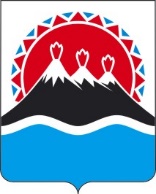 РЕГИОНАЛЬНАЯ СЛУЖБАПО ТАРИФАМ И ЦЕНАМ КАМЧАТСКОГО КРАЯПРОЕКТ ПОСТАНОВЛЕНИЯВ соответствии с Федеральным законом от 26.03.2003 № 35-ФЗ 
«Об электроэнергетике», постановлением Правительства Российской Федерации от 29.12.2011 № 1178 «О ценообразовании в области регулируемых цен (тарифов) в электроэнергетике», постановлением Правительства Камчатского края от 07.04.2023 № 204-П «Об утверждении Положения о Региональной службе по тарифам и ценам Камчатского края», протоколом Правления Региональной службы по тарифам и ценам Камчатского края от ХХ.ХХ.2023 № ХХПОСТАНОВЛЯЮ:1. Внести в постановление Региональной службы по тарифам и ценам Камчатского края от 17.11.2022 № 266 «Об установлении тарифов на услуги по передаче электрической энергии по сетям филиала «Камчатский» 
АО «Оборонэнерго» в границах Ключевского сельского поселения и 
Усть-Камчатского сельского поселения Усть-Камчатского муниципального района Камчатского края на 2023-2025 годы» следующие изменения: 1) в преамбуле слова «постановлением Правительства Камчатского края от 19.12.2008 № 424-П» заменить словами «постановлением Правительства Камчатского края от 07.04.2023 № 204-П»;2) приложения 2, 3 изложить в редакции согласно приложениям 1, 2 к настоящему постановлению.Настоящее постановление вступает в силу с 1 января 2024 года.Необходимая валовая выручка филиала «Камчатский» АО «Оборонэнерго» в границах Ключевского сельского поселения и Усть-Камчатского сельского поселения Усть-Камчатского муниципального района Камчатского края (без учета оплаты потерь) на 2023 – 2027 годы».Индивидуальные тарифы на услуги по передаче электрической энергии для взаиморасчетов между АО «ЮЭСК» и филиалом «Камчатский» АО «Оборонэнерго» в границах Ключевского сельского поселения и Усть-Камчатского сельского поселения Усть-Камчатского муниципального района Камчатского края на 2023 - 2027 годы».[Дата регистрации] № [Номер документа]г. Петропавловск-КамчатскийО внесении изменений в постановление Региональной службы по тарифам и ценам Камчатского края от 17.11.2022 № 266 «Об установлении тарифов на услуги по передаче электрической энергии по сетям филиала «Камчатский» АО «Оборонэнерго» в границах Ключевского сельского поселения и Усть-Камчатского сельского поселения Усть-Камчатского муниципального района Камчатского края на 2023-2025 годы»Руководитель[горизонтальный штамп подписи 1]М.В. Лопатникова№ п/пНаименование сетевой организации в субъекте Российской ФедерацииГодНеобходимая валовая выручка филиала «Камчатский» АО «Оборонэнерго» без учета оплаты потерь№ п/пНаименование сетевой организации в субъекте Российской ФедерацииГодтыс. руб.1.Филиал «Камчатский» АО «Оборонэнерго»2023 год28 7461.Филиал «Камчатский» АО «Оборонэнерго»2024 год34 7201.Филиал «Камчатский» АО «Оборонэнерго»2025 год31 519Приложение 2 к постановлениюРегиональной службыпо тарифам и ценам Камчатского краяот ХХ.ХХ.2023 № ХХ-Н«Приложение 3 к постановлению Региональной службыпо тарифам и ценам Камчатского краяот 17.11.2022 № 266Наименование сетевых   
организацийГод1 полугодие 1 полугодие 1 полугодие 2 полугодие 2 полугодие 2 полугодие Наименование сетевых   
организацийГодДвухставочный тарифДвухставочный тарифОдноста-   
вочный     
тарифДвухставочный тарифДвухставочный тарифОдноставочный тарифНаименование сетевых   
организацийГодставка за 
содержание 
электрических     
сетейставка на 
оплату     
технологического    
расхода    
(потерь)Односта-   
вочный     
тарифставка за 
содержание 
электрических     
сетейставка     
на оплату 
технологического    
расхода    
(потерь)Одноставочный тарифНаименование сетевых   
организацийГодруб./МВт·месруб./МВт·чруб./кВт·чруб./МВт·месруб./МВт·чруб./кВт·ч12345678АО «ЮЭСК» и филиал «Камчатский» АО «Оборонэнерго»2023 год1 859 5123 2047,0841 859 5123 2047,084АО «ЮЭСК» и филиал «Камчатский» АО «Оборонэнерго»2024 год1 844 0113 2047,0843 009 9724 07810,309АО «ЮЭСК» и филиал «Камчатский» АО «Оборонэнерго»2025 год3 009 9724 07810,3092 038 8873 7648,285